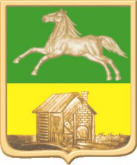 НОВОКУЗНЕЦКИЙ ГОРОДСКОЙ СОВЕТ НАРОДНЫХ ДЕПУТАТОВ РЕШЕНИЕОб отчете Главы города Новокузнецка о результатах егодеятельности, деятельности администрации города и иных подведомственных Главе города органов местного самоуправления за 2013 год Принято Новокузнецким городскимСоветом народных депутатов«27 » мая 2014 г.Заслушав отчёт Главы города Новокузнецка о результатах его деятельности, деятельности  администрации города и иных подведомственных Главе города органов местного самоуправления за 2013 год, руководствуясь частью 4 статьи 28 Устава города Новокузнецка, Новокузнецкий городской Совет народных депутатов РЕШИЛ:1. Принять отчет Главы города Новокузнецка о результатах его деятельности, деятельности  администрации города и иных подведомственных Главе города органов местного самоуправления за 2013 год.2. Признать деятельность Главы города Новокузнецка в 2013 году удовлетворительно.3. Настоящее решение вступает в силу со дня его подписания.4. Контроль за исполнением настоящего решения возложить на председателя Новокузнецкого городского Совета народных депутатов С.И. Корнеева.ПредседательНовокузнецкого городскогоСовета народных депутатов С.И. Корнеевг. Новокузнецк«27» мая 2014 г.№ 6/50